Moscow New Year’s Program (Offer valid for groups of 10 rooms or more)From 28.12.2019 till 03.01.20207days/ 6nights The New Year holidays in Russia are a special period, usually spent with friends and family. Russians treat it with special attention, as the most prominent holiday of the year. Arriving in Moscow for the New Year’s, you will plunge into the atmosphere of a winter fairy tale. Each of you will be able to experience these wonderful moments and enjoy them with your loved ones.Mos-Tour offers you an extended version of the New Year's fairy tale in Moscow, including a barbecue and a shopping day.
HOTELSMoscow: Radisson Collection “Ukraine” 5* or similarINCLUDED IN PRICE6 nights’ accommodation in 5* hotelsAll breakfastsEntrance fees: all sites according to the program, virtual tour “Soaring over Russia”Cruise along the Moskva river on a Radisson icebreaker yacht with a romantic dinnerBarbecue lunch on Day 6All transfers and transport for the tours in the programMultilingual licensed guides for all sites on the programEntrance fees: all sites according to the program NOT INCLUDED IN PRICEFlights to RussiaMeals & drinks, except mentioned Optional activities/upgrades/extrasPersonal expensesAny activities not mentioned in the tour descriptionDay 1: Moscow – 28.12.2019Arrival to Moscow. Guide picks the guests up in arrivals hall, transfer to the hotel. After check-in, you will be given a short guided tour of the Radisson Collection Hotel, formerly known as “Ukraine Hotel”, located in a historic building of one of the so-called Stalin’s skyscrapers. This will include the fascinating history of the hotel, the scale model of Moscow dating back to 1977, and a visit to the panoramic Mercedes bar, where you can admire the scenic view of the capital and compare how much it has changed over the years. (1-1.5 hrs)After the tour, time for rest and dinner.
Optional: Dinner at Pushkin Café (USD 90 per person). Day 2: Moscow – 29.12.2019After breakfast at the hotel, the group will proceed to a guided city tour:  Red Square and St.Basil’s Cathedral, Stalin’s skyscrapers, KGB HQ building, Christ the Savior Cathedral, Novodevichy Convent, Sparrow Hills observation deck, Poklonnaya Hill,  Moscow City, Kutuzovsky Avenue, the White House, Tverskaya street, Manezhnaya Square and the Bolshoi Theatre.Before lunch: the group will go to Zaryadye Park’s Media Center, where they can have a virtual flight all over Russia to see the most attractive sites of our enormous country.Lunch will be held at a restaurant in the Park. 
After lunch: visit to Red Square with an ice rink, New Year's fair and festivities. You can get warm in the Upper Trading Rows, also known as GUM – the oldest shopping mall in Russia.Return to the hotel. Free evening.Optional: Nikulin Russian Circus Show in the evening. Entrance ticket from 45-65 USD (depends on the seats)Day 3: Moscow – 30.12.2019Breakfast at the hotel.Guests will go on an excursion to Izmailovo Kremlin. Souvenir shopping, flea market visit.The Kremlin in Izmailovo is a unique center of culture and entertainment based on the famous Izmailovo vernissage. It is built in the architectural style of Olden Days Russia, with colorful ornaments and wooden structures – an imitation of Moscow according to the sketches of the XIV-XVII centuries, supposed to depict many elements of pre-Petrine times. It is also inspired by drawings of Russian fairy tales. This complex is used for civil weddings, as it has a wedding palace, restaurant and bars. However, it is also used as an amusement park / open-air museum for children on the “Old Russia” theme. Naturally, it’s also a large marketplace of souvenirs and antiques.Having enjoyed the magnificent architecture and wonderful handmade souvenirs, guests will be taken to the VDNH Park, where they can appreciate the architecture and sculpture of the Stalinist Empire style, go ice-skating at the largest ice rink in Europe, visit museums and attractions. Here you can eat in one of the cafes or at the food court.After lunch, guests have the rest of the day for themselves.Optional: Dinner in the "Ermak" restaurant, where guests can enjoy both Russian cuisine and folklore (USD 70-90 per person, depends on the menu).Day 4: Moscow – 31.12.2019Breakfast in the hotel.Free day / Shopping dayOn the New Year’s Eve, all of Moscow is festively decorated and illuminated, and, of course, the shops try their best. After all, this is the last opportunity for everyone to buy gifts for their loved ones. Shops will be open until 18:00-19:00, and large department stores - until 21:00-22:00.NEW YEAR’S EVE - Gala dinner in one of the restaurants in Moscow (extra charge)The New Year is a family holiday in Russia, usually celebrated in the circle of best friends and relatives. Along with the coziness and atmosphere of a holiday at home, Moscow restaurants will please their guests with traditional Russian cuisine, music performances and New Year's shows.Day 5: Moscow – 01.01.2020NEW YEAR’s Day.Brunch at the hotel. Time to rest. On January 1, the whole capital rests after a stormy night, because many celebrate the New Year until dawn, until 5-7 in the morning. Therefore, almost all shops and restaurants only open after 15:00 in the afternoon.In the evening, we will offer you a cruise along the Moscow River on a comfortable Radisson icebreaker yacht with a romantic dinner. See how beautiful Moscow is in New Year’s evening lighting.Day 6: MoscowAfter breakfast at the hotel, guests will go on a 6-hour trip to the Moscow Region (by coach), to relax after the stormy and noisy New Year’s holidays, since you may want to escape from the city bustle and relax in the nature’s lap with friends. Having a barbecue outdoors is the best opportunity for that.Day 7: MoscowBreakfast at the hotel. Transfer to the airport. Departure home.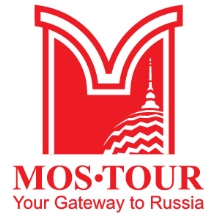 Mos-Tour, LLC45/1, Bld.1, Prechistenskaya Emb.,Moscow, Russia, 119 019+7 495 120 4554 | +7 915 430 35 73Current account: 40702978938001008973Beneficiary Bank: SBERBANK, Vavilov str. 19, Moscow, Russian FederationSWIFT: SABRRUMMwww.mos-tour.moscow/enincoming@mos-tour.moscowPax + FOC20+125+130+235+2P.p. in DBL/TWN sharing$ 835$ 799$ 799$ 779SINGLE supplement$ 255$ 255$ 255$ 255Pax + FOC20+125+130+235+2P.p. in DBL/TWN sharing€ 715€ 685€ 685€ 669SINGLE supplement€ 215€ 215€ 215€ 215